	Den norske kirke  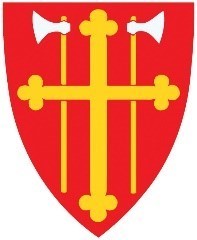 Indre Østfold kirkelige fellesråd  MØTEBOK  INDRE ØSTFOLD KIRKELIGE FELLESRÅD 
Tid: 06.06.2024 kl 18.00Sted: Mysen Menighetshus Betania Storgata 17, 1850 Mysen.  Tilstede: Bjørn Solberg (leder/Eidsberg), Sigmund Lereim (nestleder/Spydeberg), Jan Semb Mathisen (Hobøl), Kjell Dahl (Askim), Tormod Karlsen (Trøgstad), Kamilla Synnøve Pletten Aasgard (kommunal repr.), prost Kjartan Bergslid. Sakliste Sak 26/24	Godkjenning av innkalling og sakliste. Vedtak: Innkalling og sakliste godkjent.  Sak 27/24	Godkjenning av protokoll fra forrige møte 06.03.2024Vedtak: Protokollen godkjent. Feil protokoll som ble lagt med- det riktige skulle være 10.04.2024. Sak 28/24	Referater/Orienteringer. To representanter fra Spydeberg Menighetsråd; leder Anne Kiserud og Tom Erik Unnerød Røed informerte om Spydeberg Menighetshus og viktigheten av å ha et menighetshus i sentrum. Avdelingsleder gravferd; Asgeir Rønningen informerte om bevaringsplanen som Trøgstad og Båstad har lagd og hva dette med teigsystem går ut på og om  verna graver i dette området. Orientering fra Prosten; 
Bemanning i prostiet; nærmer seg full bemanning. Kapellan i Eidsberg starter 1.1.2025. 
Prosten ble ved starten av året pålagt å spare kr 900 000. Nesten klart å spare inn det, men er nå pålagt å  spare ½ stilling til ut 2024. Det betyr mye mindre vikarbruk. Presteskapet må hjelpe hverandre på tvers  ved begravelser og gudstjenester. Noen gudstj kan/ må flyttes/avlyst pga ressurser. 
Statistikk for 2023. Dobbelt så mange innmeldinger i Indre Øsfold, nedgang i dåp, økning i konfirmanter, nedgang i gudstjenstedeltakelse. Økning i nattverdeltakelse. Nedgang i vielser. Orienteringer fra Kirkevergen;
a) Overføring av eiendom fra Indre Østfold kommune til Askim sokn. Se vedlegg. 	b) Rapport utbedring Kirkestua i Båstad etter vannskade i høst, vedlegg	c) Brev fra Trøgstad Historielag, vedlegg	d) Status utbygging kirkekontor. Anbudspapirene skal være klare før ferien og legges ut i august. 
e) Informasjon om diverse vedlikeholdsprosjekter. Fjerning av maling og maling av Båstad kirke starter opp i august. Sliping av gulv og bytte av varmeovner i Eidsberg kirke settes i gang i august. 
f) Barnehagesaken i Trøgstad; det er opprettet kontakt mellom jurist i KA og jurist i PBBL. 
h) Kjøleromsaggregatet i Kirkestallen i Trøgstad må skiftes. 	i) Ingen ekstra overføringer fra kommunen nå. Orientering fra FR-leder; 
Ny sameieavtale mellom Normisjon Mysen og Eidsberg sokn vedr Mysen Menighetshus Betania er på plass. 
Møte med MR ledere og interessant informasjon fra NMS om menighetsutvikling på dette møte. 
  Forslag til vedtak: Tas til orientering. Kirkevergen svarer ut Trøgstad Historielag. 	 Sak 29/24	Søknad om permisjon
Daglig leder Åshild Moen Arnesen søker om 20% permisjon i sin stilling i Indre Østfold kirkelige fellesråd i perioden 01.08.2024-31.12.2024. Hun ønsker å bruke noe mer tid på egne prosjekter innenfor bokskriving og veiledning. 
Kirkevergen stiller seg positiv til å innvilge Åshild Moen Arnesen permisjon. De arbeidsoppgavene som Åshild da ikke får gjort må vi se om andre kan gjøre eller sette de oppgavene på vent. 
Vedtak: Åshild Moen Arnesen innvilges 20% permisjon fra 01.08.2024-31.12.2024. Sak 30/24	Stadfestelse av resultat regnskap 2023 IØKF- Endelig regnskap. 
Se sak 12/24. Det har blitt endringer i resultat regnskap for IØKF 2023. Merforbruket er på kr 1 091 365,24. Det er litt mindre enn opplyst i sak 12/24. Det skyldes at forsikringssummen som ble utbetalt for vannskaden i Kirkestua måtte inntektsføres i 2023. Pengene kom først i 2024. Revisor påpekte dette i sin gjennomgang av regnskapet. 
Vedlagt i saken ligger endelig versjon av regnskap for 2023 og endelig versjon av årsrapporten. For 2023.
Revisjonsberetningen ligger vedlagt i saken.  
Vedtak: Resultatregnskap 2023 for IØKF godkjennes. Sak 31/24	Inndekking av merforbruk regnskap 2023
Regnskapet for 2023 viser et merforbruk på kr 1 091 365,24. Dette må fellesrådet dekke inn fra fond. 
Følgende fond brukes for å dekke inn merforbruket: 
1026 Disp fond trosopplæring Spydeberg kr 191 800	1039 Disp fond kirkegårdsfond Trøgstad kr 316 449,20
1043 Disp fond ungdomsdiakoni trosopplæring kr 469 101,69	1046 Disp fond trosopplæring Eidsberg kr 114 014,35
Vedtak: Inndekking av merforbruk i regnskap 2023 dekkes fra fond. 
1026 Disp fond trosopplæring Spydeberg kr 191 800	1039 Disp fond kirkegårdsfond Trøgstad kr 316 449,20
1043 Disp fond ungdomsdiakoni trosopplæring kr 469 101,69	1046 Disp fond trosopplæring Eidsberg kr 114 014,35	
 
Sak 32/24	Økonomiske disposisjoner se sak 45/23- korrigering. 	I sak 45/23  ble det vedtatt å bruke av diverse fond. Det ble oppgitt feil fond så da må det rettes opp i. 
Det var oppgitt at kr 36359 skulle tas fra bundet fond 1036. Det riktige er disposisjonsfond 1036. 
Kr 2774 skulle tas fra bundet fond 1037. Det riktige er disposisjonsfond 1035. 
Vedtak: 
Fond 1036 belastes kr 36359
Fond 1035 belastes kr 2774. Sak 33/24	Budsjettendring
I budsjettet for 2024 er det lagt inn kr 349 999 på konto 100 150000 041 renteutgifter og kr 400 000 på konto 100 151000 041 avdrag på lån. Dette er summer som skal brukes til å betale på lån til utbygging kirkekontor. Foreløpig har ikke fellesrådet tatt opp lån fordi det gjøres forberedelser for å innhente tilbud på den jobben som skal gjøres. Det er mange formaliteter som skal på plass og det har vært utgifter på prosjekter til tegning, bistand til søknad  til Arbeidstilsynet, byggeleder er på plass. Kirkevergen foreslår at denne budsjettsummen overføres til investeringsbudsjettet  til adm bygg 9081 ombygging kirkekontoret i Askim. 	Vedtak: kr 349 999 på konto 100 150000 041 og kr 400 000 på konto 100 151000 041 overføres til investeringsbudsjettet 9081. 

Sak 34/24	Tertialrapport 1. termin 2024	
Tertialrapporten for 1. tertial ligger vedlagt, dvs 30.4.2024. Det viser et merforbruk på kr 3 735 151. Det er periodisert budsjett som er tatt med i oversikten og regnskap pr 30.4.2024. 
I møte 6. juni vil jeg si orientere om resultatet pr 6.6. Resultatet  vil være  endret, fordi det nå er sendt ut fakturaer for legatstell på ca kr 800 000, faktura for festeavgifter sendes ut de nærmeste dagene- eksakt sum vil dere få på møte den 6.6.Tilskuddet fra rettssubjektet til trosopplæring har ikke kommet enda- det er ca 2.8 millioner og vi venter også på refusjon fra rettssubjektet til diakoni. Jeg vil i møte komme med oppdaterte tall. 
Jeg har også etter møte 10. april i fellesrådet hatt kontakt med en controller i KA som ser på budsjett og regnskapet vårt og vil komme med prognoser osv. Dessverre har jeg ikke fått dette fra han når jeg nå sender ut innkallingen, men kommer det før møte ettersender jeg dette til dere. 
	Kirkevergen orietnerte om resultatet pr 6.6. Resultatet vil være endret fordi det nå er sendt ut fakturaer for legatstell på ca kr 800 000, faktura for festeavgifter på ca kr 3 millioner ble sent ut 6.6. Tilskuddet fra rettssubjektet til trosopplæring har ikke kommet enda- det er ca 2.8. millioner, og refusjon fra rettssubjektet til diakoni og kateket stilling på kr 600 000 er ventet inn på konto. 		Controller i KA som har sett på regnskaå/budsjett; det merforbruket i 2023 må vi gjøre noe med- dersom vi ikke får kontroll på det blir det et like stort merforbruk i 2024. FR har allerede gjort vedtak på tiltak som må settes i verk i møte 10.4. Vi kan ikke sette i gang nye tiltak nå i den økonomiske situasjonen vi er i. Oppsummert: Det må fortsatt jobbes med økonomien slik at vi får full kontroll på den. 
Vedtak: Tertialrapport for 1. termin 2024 tas til etterretning. Sak 35/24	Menighetshus som driftes av menighetene og leiesum fra IØKF til arbeidsstasjon og TOL-Avtale mellom fellesrådet og Spydeberg sokn. 
Det skal lages avtaler med de menighetshusene i vårt fellesrådsområde som er i menighetsrådenes/soknenes selvstendige drift/økonomiske ansvar der  IØKF skal betale et tilskudd til disse menighetshusene som huser vår arbeidsstasjon samt holder lokaler for tiltak i TOL(trosopplæringen).
Nå er det bare Spydeberg menighetsråd som det ikke har blitt inngått avtale med. De har fått et forslag til avtale på kr 75000, men avtalen er ikke underskrevet ennå De fikk utbetalt dette beløpet i 2023, men har ikke fått tilskuddet enda i 2024. 
Til opplysning utbetales det:
kr 55 000 til Mysen menighetshus Betania (arbeidsstasjon + lokaler til TOL-tiltak)
kr 72 000 til Tomter menighetssenter (arbeidsstasjon + lokaler til TOL-tiltak)
kr 35 000 til Grøtvedt menighetssenter (TOL-tiltak). 	Spydeberg leier et menighetshus i Spydeberg, Betania. Dette huset engasjerer mange; Gjenbruksbutikken, diakoniutvalget, konfirmanter, frivillige, trosopplæringstiltak.  Menighetsrådet i Spydeberg har sendt fellesrådet et brev for å belyse hvor viktig dette huset er for aktiviteten i menigheten. Menighetsrådet mener at det er et tydelig misforhold mellom faktisk leieareal og godtgjøring fra fellesrådet. Det opereres med markedsleie og andel av reell leie. Markedsleie kr 185 120 pr år og andel av reell leie kr 203 688. 
Fellesrådet må i denne saken ta stilling til om tilskuddet på kr 75 000 står fast eller om det skal økes. Som fellesrådet er kjent med er økonomien i fellesrådet stramt og det må vurderes ved en evt økning hvor det skal tas midler fra for å dekke inn mer til Spydeberg. 
Vedtak: Fellesrådet vedtar kr 110 000 pr år til Spydeberg sokn, under forutsetning av at leieavtalen underskrives. AU får myndighet til å finne inndekning i budsjettet for 2024. Sak 36/24	Avtale om bruk og forvaltning av kirkekontoret mellom Indre Østfold kirkelige fellesråd og Askim sokn.  
I forbindelse med utbygging av kirkekontoret er det behov for å ha en avtale mellom Askim sokn og Indre Østfold kirkelige fellesråd. Jurist i kommunen har jobbet frem et forslag til en avtale. To fra Askim MR og to fra fellesrådet har jobbet videre med avtalen. 
Askim MR har hatt opp avtalen i sitt møte og har godkjent denne. (se vedtaket)
Vedtak:Avtalen mellom Askim sokn og IØKF ang kirkekontoret vedtas slik den foreligger i vedlegg til saken, under forutsetning av at det kommer inn i avtalen hvordan det skal reguleres dersom avtalen sies opp eller brytes før det er gått 20 år. 
Vedtak: Avtale om bruk og forvaltning av kirkekontoret mellom Indre Østfold kirkelige fellesråd og Askim sokn godkjennes. 

Sak 37/24	G2 gudstjenester i Askim menighet
I en periode har det vært utprøvd G2 gudstjenester i Askim og i Mysen kirke. Det har vært en kveldsgudstjeneste i måneden i Askim og en kveldsgudstjeneste i Mysen. I Mysen har dette vært en av de forordnede gudstjenestene, men i Askim har dette vært i tillegg til de forordnede gudstjenestene. 
Menighetsrådet i Eidsberg har vedtatt at de ikke skal fortsette med G2 gudstjeneste fra høsten, men det kan bli annen type gudstjeneste som f.eks hverdagsmesse. I Askim er det  opprettet en styringsgruppe med frivillige og ansatte og de har drøftet mulige videreføringer av disse gudstjenestene i Askim. De største endringene er at det foreslås en dobling av kveldsgudstjenester i Askim, med kveldsgudstjeneste annenhver tirsdag.   
Styringsgruppa har sendt en søknad til fellesrådet og Askim menighet:

G2 legges ned i Eidsberg
Det er etablert en styringsgruppe for G2 bestående av frivillige og ansatte. 
G2 fortsetter i Askim kirke der det holds G2-gudstjeneste annenhver uke. 
G2 flyttes fra søndag kveld til tirsdag kveld.
Leif Ingvald Skaug fortsetter som medarbeider på G2-gudstjenestene; Nå som frivillig medarbeider. Han er musikalsk ansvarlig under en månedlig G2-gudstjeneste. 
Jon Olav Meling Kvamsøe trer inn på prestesiden. Kjartan Bergslid trekker seg ut av G2-arbeidet. 
Styringsgruppa ønsker seg Christer Berntzen som musikalsk ansvarlig annen hver G2 og ber om at dette «bakes inn i stillingen hans». 
IØGC vil delta under minst to G2 - gudstjenester i året. 
Lovsangsteam, som utgår fra IØGC, vil være forsangere under lovsangen IØGC vil invitere til to «Gospel Church» i året. Disse vil foregå på søndag kveld i Askim kirke. 
Vi ber om at Indre Østfold kirkelige fellesråd stiller med kirketjener under G2.G2 gudstjenester er et godt supplement til de ordinære høymessene som er på søndag formiddag. Det er et tilbud som når andre personer i menigheten. Flott at frivillige stiller opp på dette tilbudet. Hva koster det å gjennomføre 1 ekstra gudstjeneste på kveldstid i Askim kirke:Kirketjener: 
4 timer a kr 271,- + kveldstillegg kr 56,- + sosiale utgifter + 40%
2 timer vask
Totalt kr 2499,- avrundet til kr 2500,-Strøm anslag; månedsforbruk i Askim kirke delt på antall hendelser/bookinger i Medarbeideren (strømpriser er fra des 2023 til mars 2024)
Des/jan: 1400,-/1900,-
Feb: 1250,-
Mars: 1000,-
Forbruk på høsten tilsvarer omtrent mars så disse er sammenlignbare. 
Vintergudstjeneste vil være ca kr 1500-2000,- pr gang
Vår/høst-gudstjeneste vil være ca kr 1000,- pr gang. Totalt vil vintergudstjeneste koste va kr 4000,- til 4500,-
Totalt vil vår/høstgudstjeneste koste ca kr 3500,-Askim Menighetsråd behandlet saken i sitt møte 23. mai. De anbefaler at hyppigheten på tirsdags G2 blir 2 ganger i mnd dersom det er økonomisk grunnlag for det. Fellesrådet må drøfte saken i møte og komme frem til et vedtak. 
Vedtak: Fellesrådet viderefører inndekning for  1 G2 gudstjeneste i måneden. Det åpnes opp for at det kan være en G2 gudstjeneste til  i måneden. Den skal da bemannes av frivillige; organist + kirketjener + og utgifter til oppvarming. Dette dekkes av frivillighet og givertjeneste. Styringsgruppa går i dialog med Askim MR  for å undersøke om Askim Menighetsråd kan finansiere dette. 
Sak 38/24	Kirkestua i Båstad
Fellesrådet har eieransvaret til noen bygg i fellesrådsområdet. Det er Kirkestua i Hærland, Kirkestallen i Hobøl, Kirkestallen i Trøgstad og Kirkestua i Båstad. Det ble drevet barnehage i Kirkestua i Båstad i mange år, men for noen år siden  samlet de all barnehagedrift på Kirkestallen i Trøgstad. Lokalene som barnehagen har vært drevet i, står i dag tomme. Dette må vi forsøke å gjøre noe med.  
Alternativene er:
- leie ut
- menighetsrådet i Trøgstad overtar eierskapet til dette bygget 
- selge 
For å komme videre med denne saken foreslår kirkevergen at det nedsettes en komite som jobber med saken. 
Vedtak: Kirkevergen får i oppdrag å invitere to fra FR og to fra Trøgstad og Båstad MR til et møte for å snakke om eierforhold menighetshus i Trøgstad og Båstad.  
Fra fellesrådet møter  Bjørn Solberg og Tormod Karlsen.  Sak 39/24	Eventuelt Jan Mathisen stilte spm om arbeidet med å utvikle Kirkekroa i Askim. Det ble informert om arbeidet. En gruppe med representanter for Askim MR, brukere og frivillige, daglig leder i Askim MR og daglig leder på Kirkekroa er også med i gruppa. Det er god dialog i gruppa. Kirkekroa skal bestå.  	Bjørn Solberg (sign.) 					Anne-Grethe Larsen Leder i IØKF						Kirkeverge i  IØKF 